			31.11.2023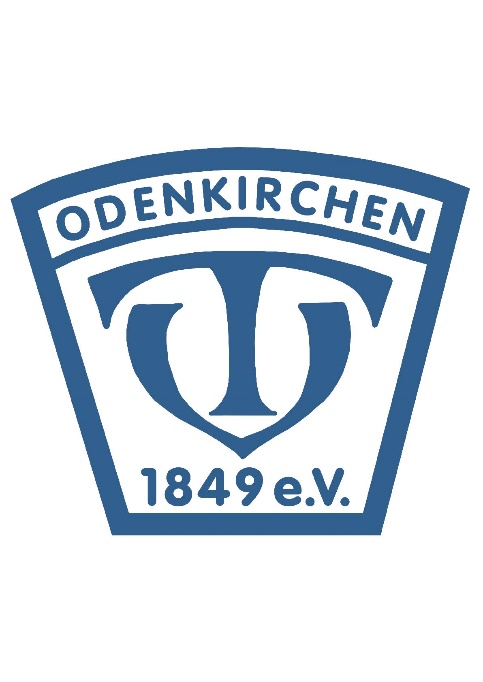 Liebe Sportlerinnen, liebe Sportler, liebe Vereinsmitglieder,mit diesem Schreiben informieren wir Sie / Euch darüber, dass die Mitglieder-versammlung des Turnverein Odenkirchen am 21.09.2023 auf Antrag des Vorstandes eine Beitragsanpassung zum 01.01.2024 einstimmig beschlossen hat.Es dürfte allen Mitgliedern unseres Vereins hinlänglich bekannt sein, dass auch unser Verein seit Jahren mit den ständig steigenden Kosten zu kämpfen hat. Wir haben bisher durch Einsparungen und Streichungen von Ausgaben eine Beitragserhöhung vermeiden können. Unser Verein hat derzeit 258 aktive Mitglieder, darunter befinden sich 185 Kinder und Jugendliche, deren bisherige Mitgliedsbeiträge keinesfalls die notwendigen Ausgaben decken.Um weiterhin in unserem Verein das gewohnte und geschätzte Sportprogramm anbieten zu können, sind wir gezwungen zu handeln.Der aktuelle Beitragssatz ist seit Jahren unverändert. Nach dieser erforderlichen Anpassung bewegen wir uns immer noch unter dem Durchschnitt unserer vergleichbaren Nachbarvereinen. 
Wir hoffen, dass alle Mitglieder Verständnis zeigen und die Beitragserhöhung mittragen.Die neuen Beiträge sind unter Downloads / TVO Beiträge aufgeführt.Wir danken für Ihr / Euer Verständnis.
Mit sportlichen Grüßen         Uwe Wessel        1.Vorsitzender